   Flan Pâtissier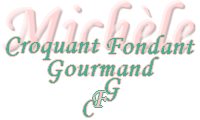  Pour 8 Croquant-Gourmands :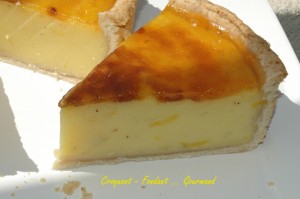 Pâte brisée :
- 220 g de farine
- 20 g de sucre 
- 110 g de beurre 
- 60 g d'eau
- 1 pincée de sel
Garniture :
- 1 litre de lait (¼ + ¾)
- 120 g de préparation Imperial pour crème pâtissière et flan pâtissier
- 1 œuf entier
- 180 g de sucre
- ½ càc de vanille en poudre
Glaçage :
- 5 càs de confiture d'abricot (sans morceaux)
- 1 feuille de gélatine 1 moule à manqué de 22 cm 
Préchauffer le four à 180°.La Pâte brisée : Préparer la pâte suivant la recette de base. 
Foncer le moule, piquer la pâte à la fourchette et garder au frais pendant la préparation de la garniture. :
Mélanger dans une casserole le sucre et ¾ de litre de lait. Porter à ébullition.
Mettre dans un saladier, la poudre de flan, l'œuf et la vanille. Délayer avec ¼ de litre de lait froid.
Verser ce mélange dans le lait bouillant et laisser épaissir sur feu doux pendant environ 2 minutes sans cesser de remuer. Verser la préparation sur la pâte brisée.
Mettre au four pendant environ 40 minutes. Sortir du four et laisser refroidir. Démouler.Le Glaçage :Mettre la feuille de gélatine à tremper dans de l'eau froide.Faire chauffer la confiture d'abricot pour la liquéfier.Incorporer la gélatine et bien remuer pour la faire fondre.Verser sur le dessus du flan et laisser prendre au réfrigérateur.